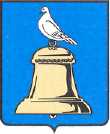 АДМИНИСТРАЦИЯ ГОРОДА РЕУТОВПОСТАНОВЛЕНИЕОб утверждении муниципальной программы «Развитие субъектов малого и среднего предпринимательства в городском округе Реутов на 2014-2018 годы»В соответствии с Бюджетным кодексом Российской Федерации, Федеральным законом от 06.10.2003 N 131-ФЗ «Об общих принципах организации местного самоуправления в Российской Федерации», Федеральным законом от 24.07.2007 N 209-ФЗ «О развитии малого и среднего предпринимательства в Российской Федерации» и в целях поддержки и развития малого и среднего предпринимательства в городском округе Реутов постановляю:1. Утвердить прилагаемую муниципальную программу «Развитие субъектов малого и среднего предпринимательства в городском округе Реутов на 2014-2018 годы».2. Начальнику отдела по работе со СМИ и рекламе Ковалю А.Л. опубликовать настоящее постановление в средствах массовой информации и разместить на официальном сайте Администрации города Реутов. 3. Контроль за выполнением настоящего постановления возложить на Заместителя Руководителя Администрации города Реутова Каторова С.А.Руководитель Администрации 						        Н.Н. Ковалевот16.09.2013№577-ПА